Об итогахокружного этапа Всероссийского конкурсатворческих, проектных и исследовательских работучащихся «#Вместе ярче»На основании решения жюри окружного этапа Всероссийского конкурса творческих, проектных и исследовательских работ учащихся «#Вместе ярче»п р и к а з ы в а ю:1. Наградить дипломом победителя окружного этапа Всероссийского конкурса творческих, проектных и исследовательских работ учащихся «#Вместе ярче» (далее – Конкурс) в номинации «Рисунок»:Романову Юлию, обучающуюся ГБОУ СОШ № 7 г. Похвистнево; Курамшина Арслана, обучающегося ГБОУ СОШ с. Камышла;Шакирова Радмира, обучающегося ГБОУ СОШ им. П.В. Кравцова с. Старопохвистнево.2. Наградить дипломом призера окружного этапа Конкурса в номинации «Рисунок»:Карачкову Анну, обучающуюся ГБОУ СОШ № 1 г. Похвистнево;Васькову Ольгу, обучающейся ГБОУ СОШ им. В. Маскина ж.-д. ст. Клявлино;Васильеву Валерию, обучающуюся ГБОУ СОШ им. П.В. Кравцова с. Старопохвистнево.3. Наградить дипломом лауреата окружного этапа Конкурса в номинации «Рисунок»:Талькову Таисию, обучающуюся ГБОУ гимназии им. С. В. Байменова г. Похвистнево;Атякшину Викторию, обучающуюся ГБОУ СОШ с. Большой Толкай;Григорьеву Карину, обучающуюся ГБОУ СОШ им. П.В. Кравцова с. Старопохвистнево.4. Наградить дипломом победителя окружного этапа Конкурса в номинации «Плакат»:Петрову Татьяну, обучающуюся ГБОУ СОШ им. В. Маскина ж-д. ст. Клявлино.Колесову Дарью, обучающуюся ГБОУ гимназии им. С.В. Байменова г. Похвистнево;Мокшарёву Викторию, обучающуюся ГБОУ гимназии им. С.В. Байменова г. Похвистнево.5. Наградить дипломом призера окружного этапа Конкурса в номинации «Плакат»:Денисову Арину, обучающуюся ГБОУ СОШ им. В. Маскина ж-д. ст. Клявлино.Степанову Анастасию, обучающуюся ГБОУ гимназии им. С.В. Байменова г. Похвистнево;Ахмадуллину Руфину, обучающуюся ГБОУ СОШ с. Камышла.6. Наградить дипломом лауреата окружного этапа Конкурса в номинации «Плакат»:Галимову Алину, обучающуюся ГБОУ СОШ с. Новое Мансуркино;Садреева Линара, обучающегося ГБОУ СОШ с. Новое Мансуркино;Ксенофонтова Максима, обучающегося ГБОУ СОШ с. Камышла;Баязову Даяну, обучающуюся ГБОУ СОШ с. Камышла.7. Наградить дипломом победителя окружного этапа Конкурса в номинации «Конкурс сочинений на тему бережного отношения к энергетическим ресурсам и окружающей природной среды»:Илингину Жанну, обучающуюся ГБОУ СОШ им. П.В. Кравцова с. Старопохвистнево;Тайбулатову Жанну, обучающуюся ГБОУ СОШ им. П.В. Кравцова с. Старопохвистнево;Файрушину Гузель, обучающуюся ГБОУ СОШ с. Новое Мансуркино.8. Наградить дипломом призера окружного этапа Конкурса в номинации «Конкурс сочинений на тему бережного отношения к энергетическим ресурсам и окружающей природной среды»:Гибину Наталью, обучающуюся ГБОУ СОШ с. Новое Мансуркино;Гайсарову Гелнас, обучающуюся  ГБОУ СОШ с. Новое Мансуркино.9. Наградить дипломом победителя окружного этапа Конкурса в номинации «Творческие и исследовательские проекты «Энергоэффективная школа» Тимергалиева Тимура, обучающегося ГБОУ СОШ с. Камышла.10. Наградить дипломом призера окружного этапа Конкурса в номинации «Творческие и исследовательские проекты «Энергоэффективная школа» Бобикову Юлию, обучающуюся ГБОУ СОШ с. Большой Толкай.11. Рекомендовать к участию в региональном этапе Конкурса работы обучающихся, ставших победителями окружного этапа Конкурса.12. Объявить благодарность учителям общеобразовательных учреждений Северо-Восточного образовательного округа, подготовившим обучающихся к Конкурсу:Акбашевой Ирине Анатольевне, учителю начальных классов ГБОУ СОШ с. Камышла;Артамоновой Анастасии Юрьевне, учителю русского языка и литературы ГБОУ СОШ им. В. Маскина ж.-д. ст. Клявлино;Артемьевой Нонне Ивановне, учителю начальных классов ГБОУ СОШ им. П.В. Кравцова с. Старопохвистнево;Ахмадуллиной Гульусе Миннезакиевне, учителю начальных классов ГБОУ СОШ с. Камышла;Ахметзяновой Алсу Сахиевне, учителю начальных классов ГБОУ СОШ им. В. Маскина ж.-д. ст. Клявлино;Ахметзяновой Гульнаре Файзулловне, учителю начальных классов ГБОУ СОШ с. Камышла;Бадретдиновой Дание Тагировне, учителю начальных классов ГБОУ СОШ с. Камышла;Богдановой Ирине Александровне, начальных классов ГБОУ СОШ № 7 г. Похвистнево;Буграновой Галине Ивановне, учителю ИЗО ГБОУ гимназии им. С.В. Байменова г. Похвистнево;Галкиной Галине Александровне, учителю начальных классов ГБОУ гимназии им. С.В. Байменова г. Похвистнево;Гариповой Гульчачак Сагидулловне, учителю начальных классов ГБОУ СОШ с. Камышла;Гизатуллиной Фанузе Фаридовне, учителю математики ГБОУ СОШ с. Новое Мансуркино;Голышевой Ольге Михайловне, учителю начальных классов ГБОУ СОШ с. Большой Толкай;Иванайской Анне Вячеславовне, учителю начальных классов ГБОУ СОШ им. П.В. Кравцова с. Старопохвистнево;Иксановой Гузалие Наиловне. учителю начальных классов ГБОУ СОШ с. Новое Мансуркино;Илясовой Фидание Гатаевне, учителю русского языка и литературы ГБОУ СОШ им. П.В. Кравцова с. Старопохвистнево;Карачковой Наталье Алексеевне учителю начальных классов ГБОУ СОШ № 1 г. Похвистнево;Мартьяновой Надежде Владимировне, учителю русского языка и литературы ГБОУ СОШ им. П.В. Кравцова с. Старопохвистнево;Мингалиевой Елене Рашидовне, учителю русского языка и литературы ГБОУ СОШ с. Камышла;Нурутдиновой Лилие Мухаметрасыховне, учителю родного языка ГБОУ СОШ с. Новое Мансуркино;Ореховской Ирине Ивановне, учителю начальных классов ГБОУ СОШ с. Камышла;Рахимовой Розе Ильфаховне учителю начальных классов  ГБОУ СОШ с. Новое Мансуркино;Россихиной Лилие Казимовне, учителю физики ГБОУ СОШ с. Камышла;Рябовой Галине Андреевне, учителю начальных классов ГБОУ СОШ с. Большой Толкай;Саляховой Гузялие Хамитовне, учителю начальных классов ГБОУ СОШ с. Камышла;Сафиуллиной Марине Магарифовне, учителю начальных классов ГБОУ СОШ им. П.В. Кравцова с. Старопохвистнево;Сомовой Татьяне Николаевне, учителю начальных классов ГБОУ СОШ им. В. Маскина ж.-д. ст. Клявлино;Таракановой Татьяне Васильевне, учителю физики ГБОУ СОШ с. Большой Толкай;Тимофеевой Елене Михайловне, учителю начальных классов ГБОУ СОШ им. В. Маскина ж.-д. ст. Клявлино;Тимошкиной Светлане Викторовне, учителю русского языка и литературы ГБОУ СОШ с. Большой Толкай;Тухбатшиной Гульнаре Анасовне, учителю начальных классов ГБОУ СОШ с. Камышла;Фаткуллиной Рузалие Мурзагитовне, учителю русского языка и литературы ГБОУ СОШ с. Новое Мансуркино;Фаттаховой Альфие Шафкетовне, учителю начальных классов ГБОУ СОШ с. Новое Мансуркино;Хамидуллиной Рамзие Хамитовне, учителю начальных классов ГБОУ СОШ им. П.В. Кравцова с. Старопохвистнево;Черновой Ирине Ивановне, учителю начальных классов ГБОУ СОШ с. Камышла;Шайхутдиновой Эльвире Халитовне, учителю начальных классов ГБОУ СОШ им. В. Маскина ж.-д. ст. Клявлино;Шарафутдиновой Земфире Римджановне, учителю русского языка и литературы ГБОУ СОШ с. Новое Мансуркино;Шишкиной Нине Васильевне, учителю начальных классов ГБОУ СОШ с. Большой Толкай;Шияповой Елене Александровне, учителю русского языка и литературы ГБОУ СОШ им. П.В. Кравцова с. Старопохвистнево;Яруллиной Розе Нигматовне, учителю начальных классов ГБОУ СОШ с. Камышла.13. Контроль за исполнением настоящего приказа возложить на начальника отдела развития образования Северо-Восточного управления министерства образования и науки Самарской области Е.А.Серову.Петров (84656) 22708Власова (84656) 21644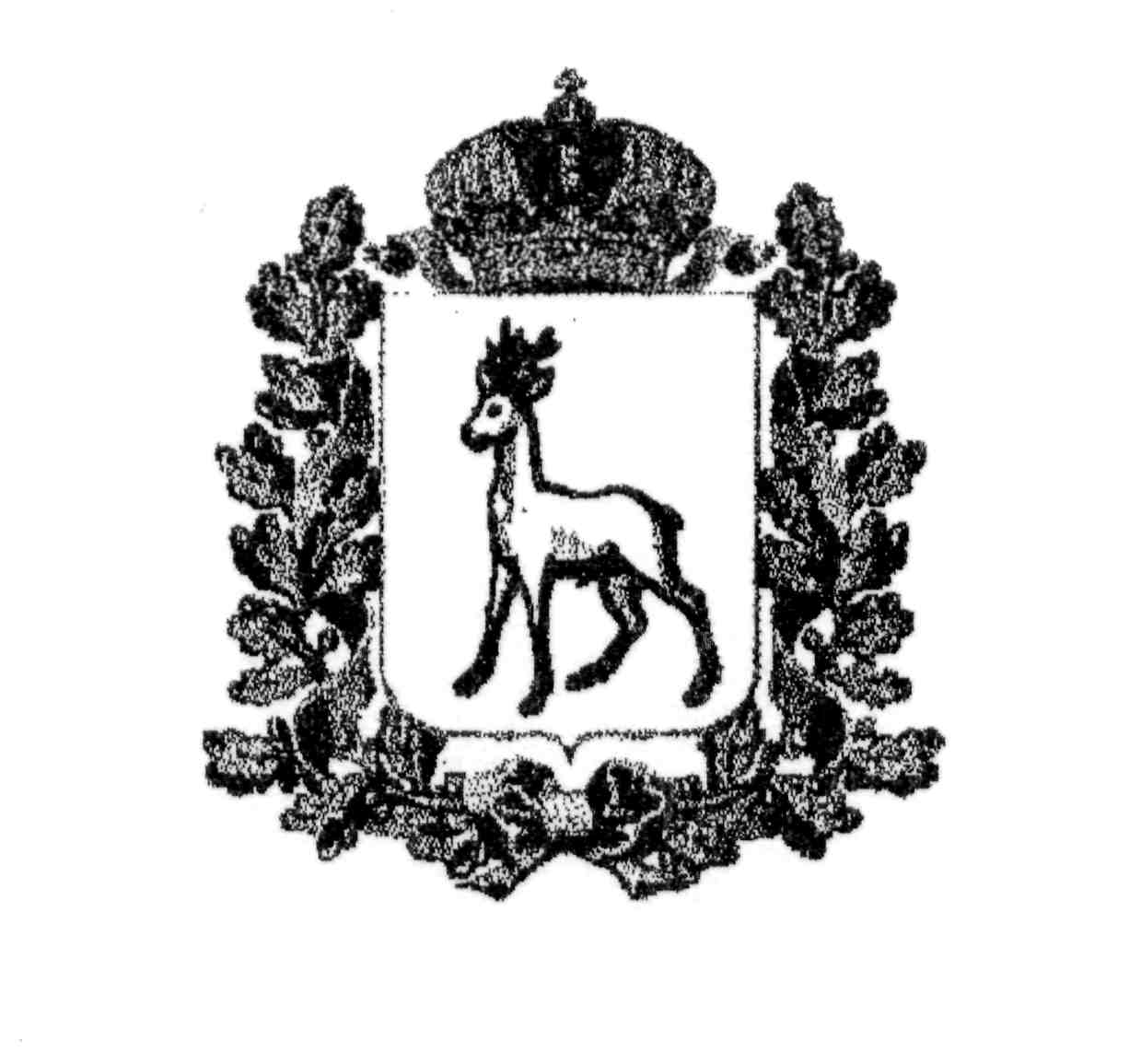 МИНИСТЕРСТВО ОБРАЗОВАНИЯ И НАУКИСАМАРСКОЙ ОБЛАСТИСЕВЕРО-ВОСТОЧНОЕ УПРАВЛЕНИЕПРИКАЗот 06 октября 2016 года   № 244-одРуководительСеверо-ВосточногоуправленияА.Н.Каврын